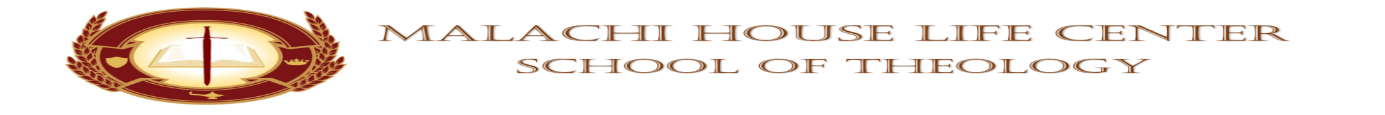 472 Harpersville RoadNewport News, VA 23601914-582-9396“Teach me your ways O Lord that I may walk and live in your truth” Psalms 86:11”Application for Admission__________________________________    ________________________________  _______________Last Name					First Name				      Middle Name		____________________________________     _________________________      _________   ______________Address					City				    State		Zip____________________________________     _________________________     __________  ______________Mailing Address				City				    State               Zip____________________________________     _________________________     _________________________Telephone #					Alternative Telephone #		 Work/Business Phone #_________________________	  ______________ E-mail Address			   DOBMarital Status:  Single [  ] Married [  ] Divorced [  ] Widow/Widower [  ] Separated [  ]Name and Address of person to contact in case of emergency: ___________________________________________Telephone Number: ______________________________________________Name and address of the Church you attend: __________________________________________________________Pastor’s Name:  __________________________________________________________________________________When were you converted?  _________________________   Are you presently engaged in Christian Work?    Yes [  ]   No [  ]What is your motive for taking a Bible Course? _______________________________________________________Highest Grade completed:  Grammar [  ] __yrs.   Jr. High [  ] __yrs.     High School [  ] __yrs.   College [  ] __yrs.How did you hear about the school?  Social Media ___ Newspaper Ad.  ___ Friend ___   Church   ___    Other ____If accepted, will you abide by the regulations of the School?  Yes [  ]    No [  ]Upon submission of this application a mandatory application fee of $25 is required.  This fee is non-refundable.I understand that the Malachi House Life Center School of Theology is primarily a religious school.  Credits are not guaranteed to be accepted by secular or state run programs.________________________________________     ________  ______________________________________               		Signature 	                                         Date   		                           Print Name“ Malachi House Life Center School of Theology is a religious institution exempt from regulation and oversight in the Commonwealth of Virginia”          